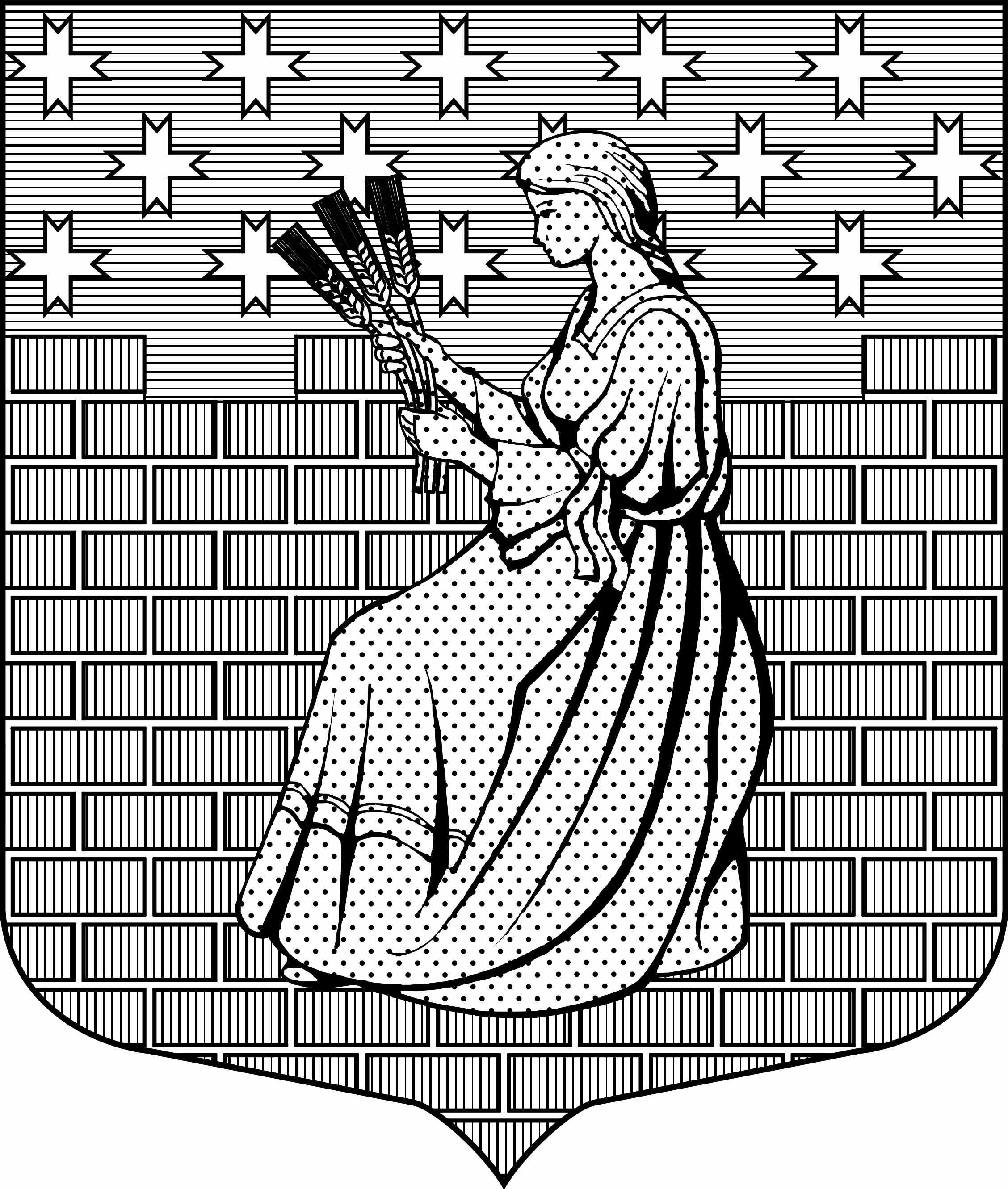 МУНИЦИПАЛЬНОЕ ОБРАЗОВАНИЕ“НОВОДЕВЯТКИНСКОЕ СЕЛЬСКОЕ ПОСЕЛЕНИЕ”ВСЕВОЛОЖСКОГО МУНИЦИПАЛЬНОГО РАЙОНАЛЕНИНГРАДСКОЙ ОБЛАСТИ_____________________________________________________________________________188661, РФ , Ленинградская обл., Всеволожский район, дер. Новое Девяткино дом 57 оф. 83  тел./факс (812) 595-74-44СОВЕТ ДЕПУТАТОВ РЕШЕНИЕ«20» декабря  2016 г.                                                                                        №   114/01-07                     дер. Новое ДевяткиноОб утверждении плана  работыконтрольно-счётного органа муниципального образования«Новодевяткинское сельское поселение»на  2017 год    В  соответствии Федеральным законом от 6 октября 2003 года N 131-ФЗ "Об общих принципах организации местного самоуправления в Российской Федерации",    Федеральным   законом  от 07.02.2011 N 6-ФЗ "Об общих принципах организации и деятельности контрольно-счетных органов субъектов Российской Федерации и муниципальных образований", Положением об организации  и деятельности  контрольно-счетного органа МО «Новодевяткинское сельское поселение», утвержденным решением совета депутатов  от 28.12.2011г. № 56/01-07,  рассмотрев  доклад Председателя контрольно-счетного органа  МО «Новодевяткинское сельское поселение» о плане работы КСО на 2017 год    совет депутатов  принял РЕШЕНИЕ:           1.Утвердить план  работы контрольно-счётного органа муниципального      образования «Новодевяткинское сельское поселение» на 2017 г. согласно приложению.             2.Опубликовать настоящее решение  в газете «Вести» и разместить  на официальном сайте МО «Новодевяткинское сельское поселение» в сети Интернет.            3.Контроль за исполнением решения возложить на  заместителя  председателя совета депутатов  Соломатову Г.В.Глава муниципального образования                                                       Д.А.МайоровПриложение  к решению совета депутатов                                                                        от 20 декабря 2016 г. №  114/01-07           План работыконтрольно-счётного органа муниципального образования«Новодевяткинское сельское поселение»Всеволожского муниципального района Ленинградской областина 2017 годПредседатель  контрольно-счетного органа                                         С.К. ТкачукНаименование мероприятийСрок выполненияI. Экспертно-аналитическая работаI. Экспертно-аналитическая работаФинансовая экспертиза проектов решений и иных муниципальных правовых актов, вносимых на рассмотрение в совет депутатов муниципального образования и связанных с формированием и исполнением бюджета муниципального образованияПостоянноФинансовая экспертиза и подготовка заключений по проектам решений о внесении изменений в решения Совета депутатов «О бюджете на 2017 год и плановый период 2018 и 2019 г.г.»При внесении измененийАнализ исполнения бюджета муниципального образования за 2016 год в разрезе главных администраторов бюджетных средств в рамках внешней проверки отчета об исполнении бюджета муниципального образования за 2016 годI — II кварталПодготовка заключения на отчет об исполнении бюджета муниципального образования за 2016 годДо 15 мая 2017 годаФинансовая экспертиза и подготовка заключения на проект решения «О бюджете муниципального образования на 2018 год и плановый период 2019 и 2020 г.г.»В течение 5 дней после поступления проекта в контрольно-счетный органАнализ эффективности и результативности использования средств бюджета муниципального образования, направленных на реализацию муниципальных целевых программ в 2016 годуIII кварталII. Контрольная работаII. Контрольная работаВнешняя проверка бюджетной отчетности за 2016 год главных администраторов бюджетных средствI — II кварталВнешняя проверка отчета об исполнении решения Совета депутатов «О бюджете муниципального образования на 2016 год и плановый период 2017 и 2018 г.г.»I — II кварталПроверка и анализ эффективности, результативности использования имущества, находящегося в собственности муниципального образованияIV кварталПроверка целевого и эффективного использования средств бюджета муниципального образования, выделенных муниципальным казенным учреждениям в 2016 годуВ рамках внешней проверки отчета об исполнении бюджета (планово)По поручению главы муниципального образования, Совета депутатов (внепланово)Проверка расходования средств бюджета муниципального образования в части сроков заключения, исполнения муниципальных контрактов на поставку товаров, выполнение работ, оказание услуг для муниципальных нужд.III кварталПроверка полноты ведения бюджетного учета и своевременности представления бюджетной отчетностиIII кварталВыборочная проверка принятых мер по устранению нарушений, по результатам контрольных мероприятий.IV кварталВнеплановые контрольные мероприятия по поручениям Главы муниципального образования, Совета депутатов муниципального образования В течение годаIII. Организационно-методическая работаIII. Организационно-методическая работаПодготовка отчета о работе контрольно-счетного органа за 2016 годIV кварталПодготовка плана работы контрольно-счетного органа на 2018год  IV кварталУчастие в работе постоянных комиссий Совета депутатов муниципального образования, по вопросам, находящимся в компетенции контрольно-счетного органаПостоянноПредставление информации о результатах проведённых проверок Главе муниципального образования и Совету депутатовВ течение годаНаправление руководителям проверяемых  учреждений и предприятий  представлений и предписаний по результатам проведённых контрольных мероприятийВ течение года